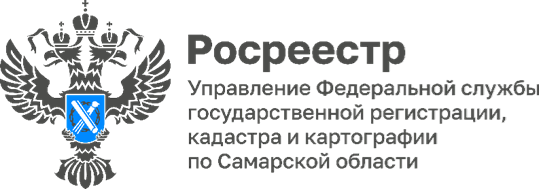 ПРЕСС-РЕЛИЗ07.03.2024Прекрасный подарок в начале весны       Накануне Международного женского дня в самарском Росреестре провели интеллектуальную викторину «Весенний квиз – Женский взгляд», в которой приняли участие сотрудницы прекрасной половины коллектива.       Увлекательное состязание состояло из трех туров. Участницы викторины смогли потренировать свой интеллект и проверить знания, связанные с историей международного праздника, вспомнив много знаменитых героинь, прекрасных женских историй, а также узнав много интересных фактов о жизни выдающихся женщин.        «Наступила весна - пора, которая нам дарит много солнца, тепла и улыбок, которая начинается одним из самых чудесных праздников в году, - говорит заместитель руководителя Управления Росреестра по Самарской области Ольга Суздальцева. - Благодарим наших коллег - мужчин за прекрасное настроение, которое они подарили нам накануне Международного женского дня «8 Марта»!» 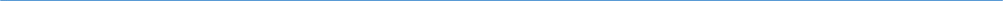 Материал подготовлен пресс-службойУправления Росреестра по Самарской области